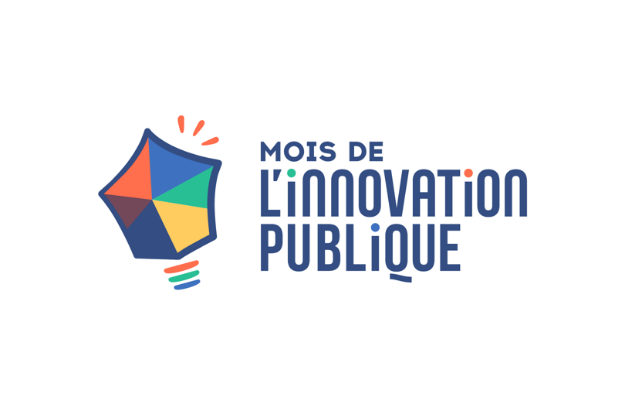 Communication autour du Mois de l’innovation publique sur les réseaux sociauxPublications prêtes à l’emploi pour accompagner les visuels « Save the date » Pour Twitter 💡 Vous êtes engagés sur le terrain pour innover et transformer l’action publique au quotidien ? Du 2 au 30 novembre 2022, la @_DITP organise le #Moisdelinnovationpublique. La/le [Nom de l’organisation] y participe ! Pourquoi pas vous ? Les infos : www.modernisation.gouv.fr/mois-de-linnovation-publique/   Pour Linkedin et Facebook 💡 Vous êtes engagés sur le terrain pour innover et transformer l’action publique au quotidien ? Du 2 au 30 novembre 2022, la Direction interministérielle de la transformation publique organise comme chaque année le #Moisdelinnovationpublique. La/le (nom de l’organisation) y participe ! Pourquoi pas vous ?Si comme [nom de l’institution], vous travaillez sur des projets d'innovation publique, n’'attendez plus et organisez votre événement ! le site de référencement est ouvert jusqu'au 29 octobre. Référencez votre événement : https://lnkd.in/deiqSpF3  Vous êtes intéressé ? Pour en savoir plus rendez-vous sur www.modernisation.gouv.fr/mois-de-linnovation-publique/ Les Mentions À faire figurer dans vos publications sur les réseaux sociaux, en lien avec le Mois de l’innovation publique :#Moisdelinnovationpublique@_DITPÀ taguer sous vos visuels : @_DITP @AdeMontchalin@thierry_lambert